Магнитики "Чайники"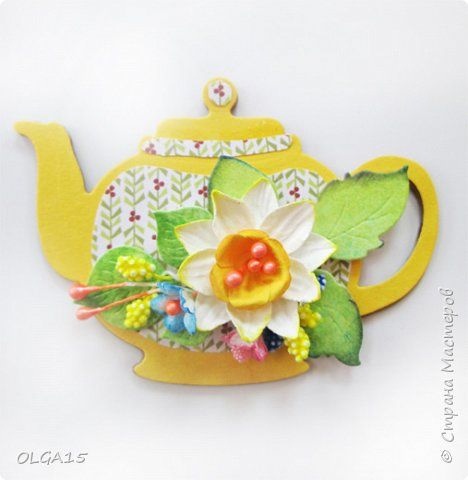 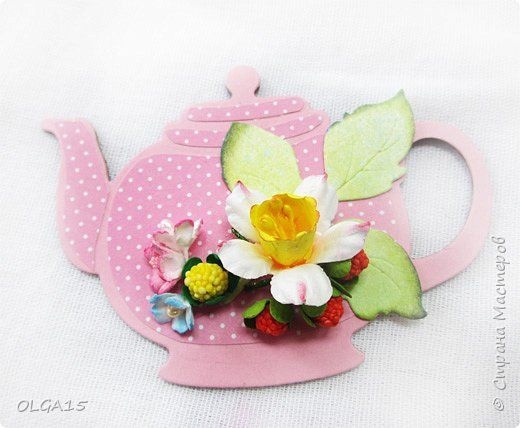 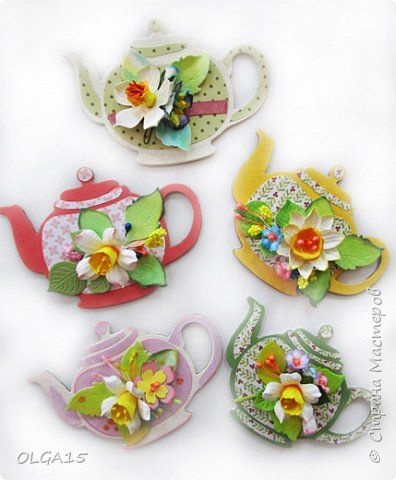 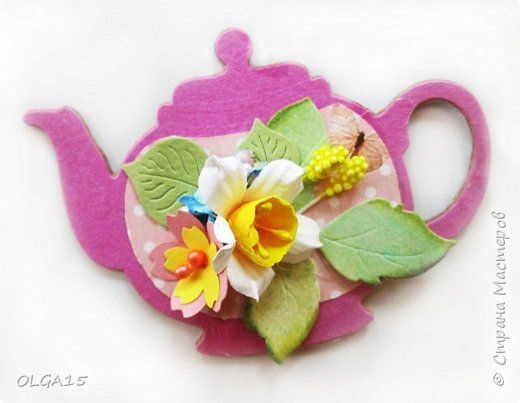 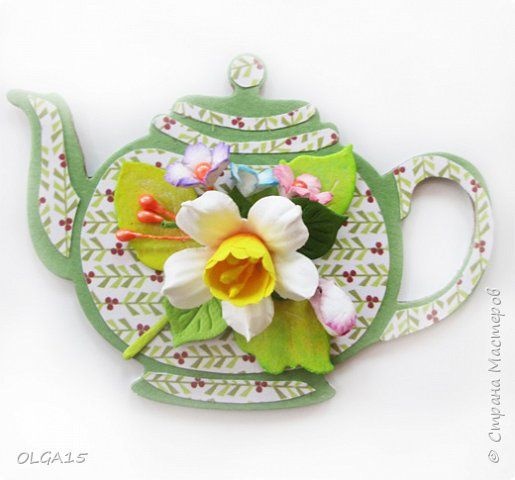 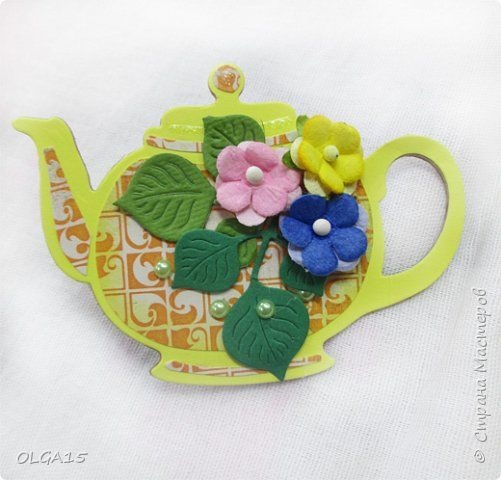 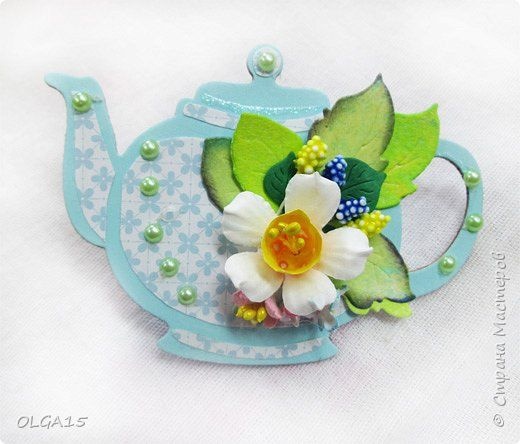 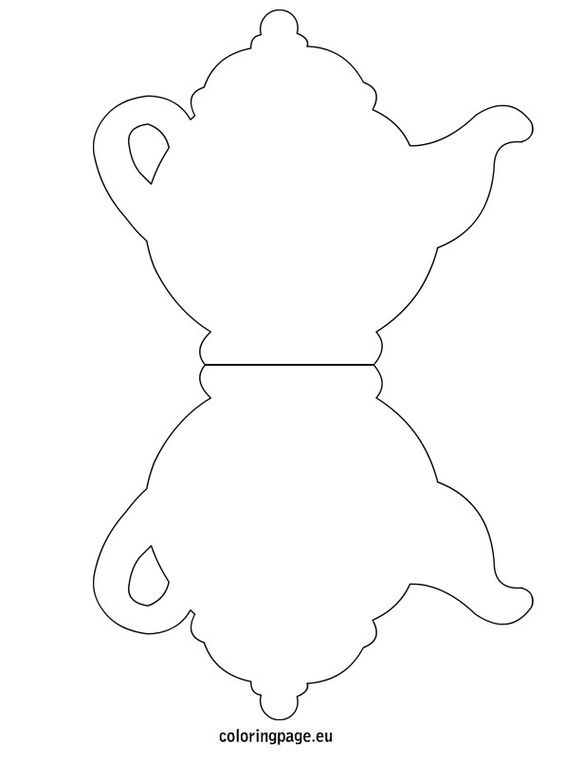 